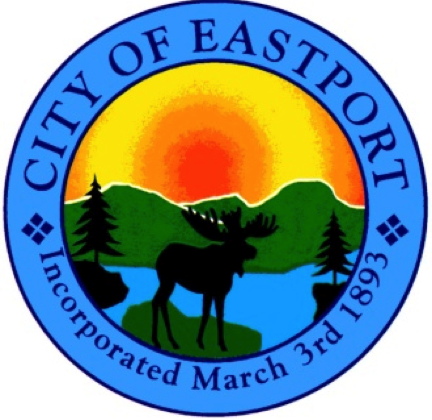 Eastport Maine Planning BoardCity Hall, 22 Washington StreetMeeting Date:  March 4, 2020Regular Meeting  6:00 PMAGENDADate:  March 4, 2020Call to OrderAdjustments to the Agenda:  NoneReview Minutes Old BusinessShoreland Zoning;  Update of progress and discuss Public Hearing timingUpdate from Robert Scott regarding the land parcel for Wireless Partners cell phone tower and potential Planning Board waivers of requirements of the Wireless Communication Facility Siting Ordinance New Business:  None at this time.Open ForumSet Next Meeting DateApril 1, 2020Adjourn